ЧĂВАШ РЕСПУБЛИКИ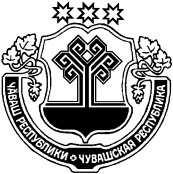 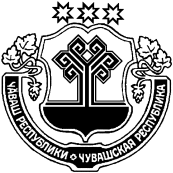 ЧУВАШСКАЯ РЕСПУБЛИКАЙĚПРЕÇ РАЙОН АДМИНИСТРАЦИЙĚ ЙЫШĂНУ         28.10.2019       661  № Йěпреç поселокě АДМИНИСТРАЦИЯИБРЕСИНСКОГО РАЙОНА ПОСТАНОВЛЕНИЕ28.10.2019     № 661поселок ИбресиО внесении изменений в постановление администрации Ибресинского района  от 08.12.2014 № 876 «Об утверждении Положения об оплате труда работников муниципальных учреждений Ибресинского района Чувашской Республики, занятых в сфере образования и науки»В соответствии с  распоряжением Правительства РФ от 13 марта 2019 г. N 415-р «О мерах по увеличению обеспечиваемой за счет средств федерального бюджета оплаты труда» и Федеральным законом от 06.10.2003 № 131-ФЗ «Об общих принципах организации местного самоуправления в Российской Федерации», администрация Ибресинского района п о с т а н о в л я е т:1.Внести в Положение об оплате труда работников учреждения образования администрации Ибресинского района Чувашской Республики, утвержденное постановлением  администрации Ибресинского района Чувашской Республики от 08.12.2014 года № 876 следующие изменения:1.1.  «п.1.1 изложить в следующей редакции :«1.1.Минимальные размеры окладов (ставок) педагогических работников и работников учебно-вспомогательного персонала дошкольных образовательных учреждений, общеобразовательных учреждений и учреждений дополнительного образования устанавливаются по профессиональным квалификационным группам должностей работников образования на основе отнесения занимаемых ими должностей к ПКГ, утвержденным приказом Министерства здравоохранения и социального развития Российской Федерации от 5 мая 2008 г. № 216н «Об утверждении профессиональных квалификационных групп должностей работников образования» (зарегистрирован в Министерстве юстиции Российской Федерации 22 мая 2008 г., регистрационный № 11731):Минимальные размеры окладов (ставок) работников со средним общим образованием устанавливаются в размере 4131рублей».1.2 «п.3.1 изложить в следующей редакции:«3.1. Рекомендуемые минимальные размеры окладов (ставок) работников учреждений, занимающих должности служащих (за исключением работников, указанных в разделе II настоящего Положения), устанавливаются по профессиональным квалификационным группам должностей, утвержденным приказом Министерства здравоохранения и социального развития Российской Федерации от 29 мая 2008 г. № 247н «Об утверждении профессиональных квалификационных групп общеотраслевых должностей руководителей, специалистов и служащих» (зарегистрирован в Министерстве юстиции Российской Федерации 18 июня 2008 г., регистрационный № 11858):Минимальные размеры окладов (ставок) работников со средним общим образованием устанавливаются в размере 4131 рублей».1.3 «п.5.1 изложить в следующей редакции:« 5.1. Минимальные размеры окладов (ставок) библиотечных работников учреждения, устанавливаются по профессиональным квалификационным группам должностей, утвержденных приказом Минздравсоцразвития России от 31.08.2007 г. № 570 «Об утверждении профессиональных квалификационных групп должностей работников культуры, искусства и кинематографии» (зарегистрирован в Минюсте России 01.10.2007 г., регистрационный № 10222):1.4 «п.6.1 изложить в следующей редакции:«6.1.Рекомендуемые минимальные размеры окладов (ставок) работников учреждений, осуществляющих профессиональную деятельность по профессиям рабочих, устанавливаются по профессиональным квалификационным группам профессий рабочих, утвержденным приказом Министерства здравоохранения и социального развития Российской Федерации от 29 мая 2008 г. № 248н «Об утверждении профессиональных квалификационных групп общеотраслевых профессий рабочих» (зарегистрирован в Министерстве юстиции Российской Федерации 23 июня 2008 г., регистрационный N 11861), постановлением Министерства труда Российской Федерации от 21.04.1993 г. № 88 «Об утверждении нормативов по определению численности персонала, занятого обслуживанием дошкольных учреждений»:1.5 « п.п.б) п.9.3 изложить в следующей редакции:« 9.3. б) лицам, награжденным государственными наградами, почетными званиями, нагрудными знаками «Почетный работник высшего профессионального образования Российской Федерации», «Почетный работник начального профессионального образования Российской Федерации», «Почетный работник общего образования Российской Федерации», «Почетный работник среднего профессионального образования Российской Федерации»,  «Почетный работник воспитания и просвещения Российской Федерации», значками «Отличник народного просвещения», «Отличник профессионально-технического образования Российской Федерации», «Отличник профессионально-технического образования СССР», «Отличник просвещения СССР», «За заслуги в высшем образовании», «За заслуги в среднем специальном образовании» - надбавка до 25 процентов к окладу (ставке) (размеры и условия выплаты надбавок определяются локальными нормативными актами учреждений)».2.Контроль за исполнением настоящего постановления возложить на отдел образования администрации Ибресинского района Чувашской Республики. 3.Настоящее постановление вступает в силу после его официального опубликования и распространяется на правоотношения, возникшие с 01 октября 2019 года. Глава администрации Ибресинского района                                                          С.В.Горбунов        Исп. Никифорова Ф.В.                 8(83538) 2-19-99